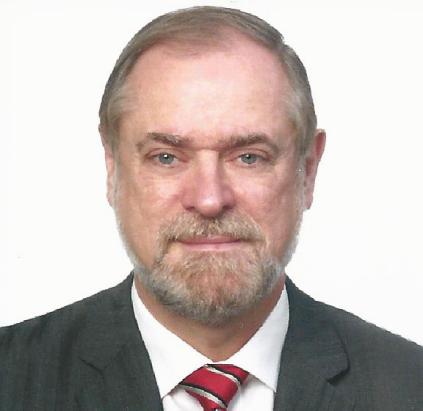  卡洛斯齐默尔曼  Klaus F. Zimmermann国籍：德国职务：全球劳工组织主席简历：齐默尔曼先生目前为中欧大学公共政策学院乔治索罗斯访问教授、伯恩大学全职教授、马斯特里赫特大学荣誉教授、柏林自由大学荣誉教授、人民大学荣誉教授和人口经济学杂志主编。曾在墨尔本大学、普林斯顿大学、哈佛大学、伯恩大学、慕尼黑大学、东京大学、曼海姆大学、达特茅斯学院和宾夕法尼亚大学工作。已在顶级学术刊物发表数篇论文，涉及政策与社会领域，定期向知名国际媒体投稿，向政府和机构建言献策。Nationality: GermanTitle: President of the Global Labor Organization (GLO)Resume：Currently George Soros Visiting Professor, School of Public Policy, Central European University (CEU), Budapest. He is Co-Director of POP at UNU-MERIT; Full Professor of Economics at Bonn University (em.); Honorary Professor, Maastricht University, Free University of Berlin and Renmin University of China; Member, German Academy of Sciences Leopoldina, Regional Science Academy, and Academia Europaea. Editor-in-Chief of the Journal of Population Economics. Among others, he has worked at the Universities of Melbourne, Princeton, Harvard, Bonn, Munich, Kyoto, Mannheim, Dartmouth College and University of Pennsylvania. He has published widely in top academic journals, is committed to the diffusion of research to policy and society, writes regularly in leading international media and advises governments and institutions.